РФВОЛГОГРАДСКАЯ ОБЛАСТЬПАЛЛАСОВСКИЙ МУНИЦИПАЛЬНЫЙ РАЙОНПАЛЛАСОВСКАЯ РАЙОННАЯ ДУМА РЕШЕНИЕ от 04 мая 2017 года                                                                                                    №  4/1О  рассмотрении  отчета о работе Контрольно-счетной палаты Палласовского муниципального района  за 2016 год          В соответствии со статьей 20 Положения «О Контрольно-счетной палате   Палласовского муниципального района» от 07.10.2011 года № 10/1, заслушав  информацию о работе Контрольно-счетной палаты за 2016 год,  Палласовская районная ДумаРЕШИЛА:Отчет о работе  Контрольно-счетной палаты за 2016 год принять к сведению.Опубликовать  отчет о работе Контрольно-счетной палаты за 2016 год в районной газете «Рассвет».Глава Палласовскогомуниципального района                                                                         В. Н. АноприенкоОТЧЕТо работе Контрольно-счетной палаты  Палласовского муниципального  района за 2016 год Ежегодный отчет о деятельности Контрольно-счетной палаты Палласовского муниципального района Волгоградской области (далее Контрольно-счетная палата, КСП, Палата) представляется на рассмотрение в Палласовскую районную Думу во исполнение статьи 19 Федерального закона  от 07.02.2011  №6-ФЗ «Об общих  принципах организации и деятельности контрольно-счетных органов субъектов Российской Федерации и муниципальных  образований» (далее Федеральный закон №6-ФЗ), статьи 20 Положения о Контрольно-счетной палате Палласовского муниципального района», утвержденного решением Палласовской районной Думы   от 07 октября 2011 года №10/1.Основы деятельности Контрольно-счетной палаты определены Бюджетным кодексом Российской Федерации, Федеральным законом от 06.10.2011 № 6-ФЗ «Об общих принципах организации и деятельности контрольно-счетных органов субъектов Российской Федерации и муниципальных образований», Уставом  Палласовского муниципального района, Положением о Контрольно-счетной палате Палласовского муниципального района, иными федеральными законами и нормативными правовыми актами Российской Федерации и Волгоградской области.Организация деятельности КСП строится на основе принципов законности, объективности, независимости и гласности.Структура Контрольно-счетной палаты утверждена в составе председателя и трех старших инспекторов. Фактически с июля по декабрь 2016 года в составе КСП района работало 3 специалиста. В   Контрольно-счетной   палате   в  2016   году   продолжена   работа,   направленная    на повышение     профессиональной     квалификации  муниципальных  служащих,  председатель Палаты прошла профессиональную переподготовку  по программе «Государственные, муниципальные и корпоративные закупки» в ЧОУ ДПО «Академия бизнеса и управления системами» с присвоением квалификации «Специалист в сфере закупок». За последние три года три сотрудника Контрольно-счетной палаты прошли обучение по программе повышения квалификации «Аудит закупок для государственных и муниципальных нужд».Общие результаты и показатели    Контрольно-счетной палаты  Палласовского муниципального района в 2016 годуПлан работы Контрольно-счетной палаты (далее - план) на 2016 год сформирован, исходя из необходимости реализации задач, поставленных перед финансово-контрольным органом местного самоуправления Палласовского района, с учетом предложений Палласовской районной Думы, Администрации Палласовского муниципального района, и утвержден распоряжением КСП Палласовского муниципального района от 30.12.15 № 34 (с изменениями).Помимо основной задачи – контроля за исполнением бюджета Палласовского муниципального района, в 2016 году КСП осуществлялся контроль за исполнением бюджетов 15 поселений Палласовского муниципального района: 14 сельских и 1 городского поселения  города Палласовка  (в рамках заключенных  Соглашений о передаче полномочий по осуществлению внешнего муниципального финансового контроля).  В соответствии с планом,  в 2016 году палата осуществляла контрольную, экспертно-аналитическую, информационную и иные виды деятельности, обеспечивая  единую систему контроля исполнения муниципального бюджета. В целях обеспечения  оперативного   и последующего контроля формирования и исполнения муниципального бюджета, бюджетов муниципальных образований Палласовского муниципального района в 2016 году палатой  проведено 32 контрольных и 68 экспертно-аналитических  мероприятий,  по которым составлено:-  32  акта проверок;-  68 экспертных и экспертно-аналитических  заключений;- 27 представлений в адрес органов  исполнительной власти, муниципальных учреждений.Общее количество актов, составленных по результатам  контрольных мероприятий, составило в 2014 году – 28, в 2015 году – 33, в 2016 году - 32.  Количество объектов, охваченных при проведении   контрольных мероприятий,  составило: в 2014 году – 36, в 2015 году – 41, в 2016 году – 38. В соответствии с Положением о Контрольно-счетной палате, материалы о результатах, проведенных в 2016 году мероприятий внешнего муниципального финансового контроля, вытекающих из них выводах, рекомендациях и предложениях, направлялись в Палласовскую районную Думу, Администрацию Палласовского муниципального  района.  Ниже приведена  динамика  количества проведенных проверок и объектов, охваченных контрольными мероприятиями за три последних года.  Рисунок №1Динамика количества контрольных мероприятий и объектов ими охваченных за 2014-2016 годы   Из общего количества контрольно-ревизионных мероприятий в прошедшем году 1 проверка проведена по инициативе Администрации Палласовского муниципального района, 1 проверка по инициативе Отдела МВД РФ по Палласовскому району,  1 проверка совместно с КСП Волгоградской области, 29 проверок по инициативе КСП.  Объем бюджетных средств, охваченных контрольными мероприятиями в 2016 году, составил 994968,6 тыс. рублей. К наиболее существенным видам нарушений, выявляемых в ходе  контрольно-ревизионных мероприятий,  относятся: нарушения бюджетного и бухгалтерского учета, федерального и областного законодательства, требований муниципальных правовых актов. В целом в  2016 году выявлено нарушений  на общую  сумму 48244,9 тыс. рублей, в том числе:- неэффективное использование бюджетных средств – 3,5 тыс. рублей;- иные нарушения – 48241,4 тыс. рублей.  Устранено в прошедшем году финансовых нарушений на сумму 10361,9  тыс. рублей,  возмещено средств в бюджет – 63,4 тыс. рублей.Структура выявленных нарушений по сравнению с 2015 годом незначительно изменилась,  отсутствуют  нарушения нецелевого использования бюджетных средств, существенно снизились нарушения в части неэффективного использования бюджетных средств,  при этом произошло увеличение нарушений действующего законодательства. В 2016 году нарушения действующего законодательства  составили в структуре 99,9%. Нарушения заключаются в основном в части составления и предоставления годовой бюджетной отчетности главными распорядителями бюджетных средств (в рамках внешней проверки), формирования муниципальных заданий и отчетов об их исполнении.Ниже приведена динамика  объемов выявленных нарушений за последние три года.    Рисунок №2 Динамика изменения объема выявленных за три года  нарушений (тыс. руб.)На одного сотрудника КСП в среднем приходится 12061,2 тыс. рублей выявленных нарушений в финансово-бюджетной сфере.Для устранения установленных нарушений и недостатков руководителям проверенных организаций палатой направлено 27 представлений, привлечено к дисциплинарной ответственности 27 человек. Из 183 предложений по направленным КСП представлениям, реализовано – 169 или 92,3% (некоторые нарушения имеют временной характер и не могут быть устранены в связи с истечением срока давности). По всем из них получены ответы, в которых, как правило, содержалась информация о выполнении предложений палаты либо о том, что работа по ним ведется. При этом имеют место случаи, когда на представления КСП в адрес контрольного органа направляются формальные ответы должностных лиц в формате «замечания приняты к сведению». Динамика изменений количества направленных представлений, а также количества вынесенных ими и реализованных предложений за последние три года приведена на рис.3.рисунок 3Динамика изменений количества направленных представлений, а также количества вынесенных ими и реализованных предложений в 2014-2016 годах.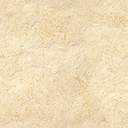 Направлено представлений всего     кол-во направленных предложений	      кол-во реализованных предложений2. Основные направления и  результаты контрольной  работы  в 2016 году.Важнейшим направлением в деятельности Контрольно-счетной палаты Палласовского муниципального района  являются внешние проверки отчетов  об исполнении бюджета.В 2016 году палатой проведено  24 внешних проверок  об исполнении бюджетов муниципального района и входящих в него поселений  за 2015 год  (в том числе 8 главных администраторов и распорядителей бюджетных средств, бюджет муниципального района,  15-поселений).Внешние  проверки отчетов об исполнении бюджетов поселений (15 поселений), входящих в состав Палласовского района, за 2015 год  проведены в соответствии с  заключенными соглашениями о передаче полномочий по осуществлению внешнего муниципального финансового контроля.В ходе внешних проверок формирования и исполнения бюджетов поселений Палласовского муниципального района за 2015 год  установлены следующие основные нарушения и замечания:Проверка соблюдения бюджетного законодательства при формировании и исполнении бюджета:1) в нарушение ст. 217 БК РФ бюджетные росписи не соответствуют решениям сельского Совета (Кайсацкое с/п, Калашниковское с/п,  Степновское с/п);2) в нарушение ст.87 БК РФ отсутствует  плановый реестр расходных обязательств на 2015 год и плановый период до 2017 г. ( Венгеловское с/п, Заволжское с/п,  )3) реестры расходных обязательств формируются в нарушение Приказа Министерства финансов РФ от 07.09.2007г. №77н, Постановления Администрации Палласовского муниципального района от 20.06.2011г. №594   (без указания реквизитов нормативно-правовых актов; номера статьи, части, пункта, подпункта, абзаца; кодов раздела, подраздела ФКР,  не указаны объемы средств на исполнение расходных обязательств, несоответствие запланированных объемов средств  на первый и второй годы планового периода (2015-2016гг.) (Венгеловское с/п,  Городское поселение г. Палласовка,  Кайсацкое с/п,  Калашниковское с/п, Краснооктябрьское с/п, Приозерное с/п, Революционное с/п, Степновское с/п);4) в нарушение ст. 264.6 Бюджетного кодекса РФ к решению сельского Совета отсутствует приложение по источникам внутреннего финансирования дефицита бюджета (Венгеловское с/п, Заволжское с/п, Калашниковское с/п,  Краснооктябрьское с/п, Лиманное с/п,  Приозерное с/п, Революционное с/п, Савинское с/п);2. Проверкой расходов на содержание высшего должностного лица (главы поселения) установлено занижение расходов:1) не выплачена единовременная дополнительная выплата по итогам службы за год состоящая из двух должностных окладов: - 18396,0 рублей главе Приозерного сельского поселения;- 19 478,0 рублей главе Эльтонского сельского поселения.3. Проверка ведения и составления бюджетной отчетности ГАБС при формировании и исполнении бюджета:1) отчетность отдельных поселений представлена  без оглавления и в  непронумерованном виде (все поселения, кроме Эльтонского, Степновского, Приозерного поселений);2) установлены расхождения взаимосвязанных показателей в разрезе отдельных статей расходов (все поселения за исключением Кайсацкого поселения, Савинского поселения);4) в годовых отчетах  допущены нарушения п. 151, 152, 156, 157, 158, 159, 162, 164 Приказа Минфина РФ от 28.12.2010г. №191н «Об утверждении инструкции о порядке составления и предоставления годовой, квартальной и месячной отчетности об исполнении бюджетов бюджетной системы Российской Федерации» (все поселения).4. Проверка соблюдения требований законодательства по ведению бюджетного учета:1)  несоблюдение в отдельных случаях Федерального закона №402-ФЗ от 06.12.2011г. «О бухгалтерском учете», Приказа Минфина РФ от 1 декабря 2010г. №157н, Приказа Минфина РФ от 23.07.2013г. №65н,  Положения Банка России от 19.06.2012г. №383п «О правилах осуществления перевода денежных средств», Порядка ведения кассовых операций с банкнотами и монетой Банка России на территории РФ, Постановления Госкомстата РФ от 18.08.1998г. №88, Постановления №749 от 13.10.2008г. «Об особенностях направления работников в служебные командировки»:- в нарушение п.128 раздела 5 «Санкционирование расходов бюджета» Инструкции по применению Плана счетов бюджетного учета, утвержденной приказом Минфина РФ от 06.12.2010г. №162н не осуществлялся учет показателей бюджетных ассигнований, лимитов бюджетных обязательств, утвержденных бюджетной сметой, а также принятых обязательств (денежных обязательств) на текущий финансовый год (Венгеловское с/п, Гончаровское с/п, Заволжское с/п, Комсомольское с/п, Краснооктябрьское с/п, Приозерное с/п, Революционное с/п, Ромашковское с/п, Степновское с/п, Эльтонское с/п) .- выдача наличных денежных средств  в подотчет осуществлялась без подписи руководителя (Заволжское с/п, Лиманное с/п);- в приходных и расходных кассовых ордерах по строке «Основание» не указано содержание хозяйственной операции, отсутствуют подписи кассира (Венгеловское с/п, Гончаровское с/п, );- отсутствие обязательных реквизитов при заполнении первичных учетных документов (в приходных и расходных кассовых ордерах, авансовых отчетах, путевых листах, карточках справках, штатных расписаниях);-  оформление путевых листов осуществляется в нарушение постановления Госкомстата №78: отсутствуют печать и штамп,  сведения о времени выезда и возвращения транспортного средства в гараж, сведения о пути следования а/м, расход ГСМ заполнен карандашом (Венгеловское с/п,  Краснооктябрьское, Комсомольское с/п, Приозерное с/п, Степновское с/п);-  в нарушение п.6.3. Указания Банка России от 11 марта 2014г. №3210-У во всех случаях авансы под отчет  выдавались без письменных заявлений работников (Революционное с/п).По итогам проведенных проверок составлено 15 актов проверок,  главам  Администраций городского и сельских поселений выписаны  15  представлений. На все представления  в Контрольно-счетную  палату направлены отчеты об устранении выявленных нарушений, наказании виновных лиц, допустивших указанные  нарушения.  Возмещено в бюджет 2,0 тыс. рублей, возвращено средств на руки работникам в результате перерасчета заработной платы  23,6 тыс.  рублей.  К дисциплинарной ответственности привлечено 18 человек. В ходе внешней проверки отчета об исполнении  бюджета муниципального района за 2015 год и отдельных вопросов исполнения бюджета проведены проверки всех главных администраторов бюджетных средств и главных распорядителей, утвержденных решением  о бюджете.  По результатам проверок оформлено 9 актов, согласно которым установлено, что при рассмотрении, утверждении и исполнении муниципального бюджета были допущены отдельные нарушения положений бюджетного законодательства РФ и муниципальных правовых актов.По главному распорядителю бюджетных средств Администрации  Палласовского муниципального района   По результатам проверки бюджетной отчетности в 6-ти формах бюджетной отчетности установлены 8 случаев нарушений требований приказа Минфина РФ от 28.12.2010 г. №191н «Об утверждении инструкции о порядке составления и представления годовой, квартальной и месячной отчетности об исполнении бюджетов бюджетной системы Российской Федерации»:в составе бухгалтерской отчетности Администрации представлены Сведения о государственных (муниципальных) заимствованиях (ф. 0503172), в то время как в Пояснительной записке к Балансу учреждения (ф. 0503760) отражена информация о том, что этот отчет не представлен в виду отсутствия числовых показателей;в нарушение п.161 отчет Администрации «Сведения о результатах деятельности» (ф. 0503162) не содержит в полном объеме показателей, характеризующих результативность его деятельности. В графе 2 «наименование показателя»  указано  «Сплит система, ноутбук, рабочее место, МФУ, ноутбуки»;в нарушение п.162 Инструкции №191н в форме № 0503163 «Сведения об изменении бюджетной росписи» в графе 5 не указаны причины внесенных уточнений со ссылкой на правовые основания их внесения, в гр. 5 указано «Решение Думы»;в нарушение п.163 в  ф. 0503164 «Сведения об исполнении бюджета» пояснительной записки  по разделу 1 «Доходы» отсутствуют причины отклонений от планового процента исполнения; «Сведения об исполнении мероприятий в рамках целевых программ» (ф. 0503166) заполнены с нарушениями п.164, а именно: - не отражены объемы утвержденных бюджетных назначений  и исполнение по МП «Развитие и поддержка малого предпринимательства» в сумме 350,0 тыс. руб.; - по двум видам мероприятий указанные объемы утвержденных бюджетных назначений не соответствуют отраженным в ф.0503127 (по МП «Противодействие коррупции» на сумму 140,0 руб.;  по МП «Развитие сельского хозяйства на территории Палласовского муниципального района» по подпрограмме «Развитие сельских территорий» на сумму 500,0 руб.);-  итоговая сумма  ф. 0503166, по всем целевым ведомственным и муниципальным программам,  не соответствует плановым назначениям и кассовым расходам по программным мероприятиям в ф.0503127, расхождения составляют  3708,6 тыс. рублей.сопоставлением данных Отчета о принятых бюджетных обязательствах на 01.01.2016 (ф.0503128) и данных Журнала – Главная книга (ф.0504072)  установлено расхождение данных в сумме 13702,0 тыс. рублей, по счету 150211 «Принятые обязательства текущего финансового года».  в Отчете о принятых бюджетных обязательствах (ф. 0503128) на 01.01.2016 по строке 200 «Бюджетные обязательства по расходам, всего» занижен показатель в гр. 9 «Принято денежных обязательств» на 1992,4 тыс. руб., а в гр. 12 «Не исполнено принятых денежных обязательств» числовые значения вообще отсутствуют, что исказило годовую бюджетную отчетность Администрации на 100 процентов .Таким образом, имело место грубое нарушение правил ведения бухгалтерского учета и представления бухгалтерской отчетности (искажение любой статьи (строки) формы бухгалтерской отчетности не менее чем на 10%), за которое установлена административная ответственность в соответствии со ст. 15.11 Кодекса РФ об административных правонарушениях от 30.12.2001 №195-ФЗ (далее КоАП РФ).3. Выборочным сопоставлением  данных, отраженных в сводной бюджетной отчетности  установлены расхождения взаимосвязанных  показателей, в разрезе отдельных статей на сумму 293065,75 рублей, в том числе:- расхождение в данных бюджетной отчетности по КОСГУ 211 «Заработная плата» в сумме 29000,0  рублей;- расхождение в данных бюджетной отчетности по КОСГУ 213 «Начисления на выплаты по оплате труда» в сумме 8317,25  рублей;- расхождение в данных бюджетной отчетности по КОСГУ 221 «Расходы на оплату услуг связи» в сумме  28400,0  рублей.-  расхождение в данных бюджетной отчетности по КОСГУ 340 «Увеличение стоимости материальных запасов» в сумме 227348,5  рублей.4. Выборочной проверкой установлены нарушения требований законодательства по ведению бюджетного и бухгалтерского учета:в нарушение п.6.3  Указаний Банка России от 11 марта 2014 г. N 3210-У  «О порядке ведения кассовых операций…» наличные денежные средства в отдельных случаях выдавались подотчет без подписи руководителя;в нарушение  Приказа Минфина РФ от 15 декабря 2010г. №173н "Об утверждении форм первичных учетных документов и регистров бухгалтерского учета…»:- к Журналу операций по оплате труда не приложены расчетно-платежные ведомости;- отсутствуют подписи главного бухгалтера и исполнителя в Журналах операций №2, №3;-  отсутствуют подписи исполнителя в Карточках-справках (ф.0504417).Санкционирование расходов:- в нарушение п.131, 132 Инструкции 162н Администрацией осуществлялся учет показателей бюджетных ассигнований,  ЛБО, утвержденных бюджетной сметой, а также принятых обязательств (денежных обязательств) на текущий финансовый год по несоответствующим счетам санкционирования расходов 501 11 «Доведенные лимиты бюджетных обязательств», 501 12 «Лимиты бюджетных обязательств  к распределению», 503 11 «Доведенные бюджетные ассигнования».- в нарушение п.141 указанной инструкции не велся  учет сумм денежных обязательств, принятых учреждением и подлежащих исполнению в соответствующем финансовом году по счету 150212 «Принятые денежные обязательства».По главному распорядителю Комитету финансов Администрации Палласовского муниципального района:Установлена  переплата материальной помощи  в сумме 8786,67 рублей (выплата произведена в размере 2-х должностных окладов, при этом работником  фактически отработанно 8 месяцев).По главному распорядителю  Комитету по управлению муниципальным имуществом По результатам проверки бюджетной отчетности установлены 9 случаев нарушений бюджетной отчетности в 8-ми формах бюджетной отчетности:Сведения о движении нефинансовых активов (ф.0503168) не содержат суммы поступлений и выбытий материальных запасов в сумме 1412,1 тыс. рублей, чем не соблюден п.166 Инструкции №191н;данные Отчета о принятых бюджетных обязательствах (ф.0503128)  не соответствуют данным Журнала – Главная книга (ф.0504072) по счету 150211 «Принятые обязательства текущего финансового года» на сумму 13702,0 тыс. рублей;в нарушение п.160 Инструкции №191н  «Сведения о количестве подведомственных учреждений» (ф. 0503161) не содержат в полном объеме обобщенные данные о количественном составе государственных (муниципальных) учреждений (в том числе бюджетных и автономных учреждений, являющихся получателями бюджетных средств по переданным полномочиям), в отношении которых КУМИ выполняет функции и полномочия учредителя). На 01.01.2015 года КУМИ являлся Учредителем 3 бюджетных учреждений (МБУ «Палласовский МФЦ», МБУ «Палласовский ИПК, МБУ «ЗГВ»), 5 муниципальных унитарных предприятий (МУП «Золотое руно, МУП «Палласовский Водоканал», МУП «Центральный городской рынок», МУП «Стройсервис», МУП «Палласовский экран») и исполнял функции и полномочия Учредителя в отношении МКУ ТОД;в нарушение п. 159 Инструкции №191н  в Таблице 7 «Сведения о результатах внешних контрольных мероприятий» пояснительной записки (ф.0503160) по 2 контрольным мероприятиям в графе 5 не указаны конкретные меры, принятые по результатам проверок;в нарушение п.161 Инструкции №191н  «Сведения о результатах деятельности» (ф.0503162) не содержат информацию  о результатах деятельности подведомственных бюджетных учреждений,  в пределах предоставленных им субсидий из соответствующего бюджета на исполнение государственного (муниципального) задания (МБУ «Палласовский ИПК», МБУ «Палласовский МФЦ»).установлено грубое нарушение правил ведения бухгалтерского учета и представления бухгалтерской отчетности (искажение любой статьи (строки) формы бухгалтерской отчетности не менее чем на 10%), за которое установлена административная ответственность в соответствии со ст. 15.11 КоАП РФ, т.к. в Отчете о принятых бюджетных обязательствах (ф. 0503128) на 01.01.2016 по строке 200 «Бюджетные обязательства по расходам, всего» занижен показатель в гр. 9 «Принято денежных обязательств» на 130,9 тыс. руб., а в гр. 12 «Не исполнено принятых денежных обязательств» числовые значения вообще отсутствуют, что исказило годовую бюджетную отчетность КУМИ на 100 процентов.2.  по итогам выборочной  проверки сводной (консолидированной) отчетности выявлено  несоответствие контрольных соотношений между формами: - между показателями ф. 0503730 «Баланс государственного (муниципального) учреждения» и ф.0503721 «Отчет о финансовых результатах деятельности учреждения»:- операции с финансовыми активами и обязательствами на сумму 235002,66 рублей,  по строке 480 «Чистое увеличение дебиторской задолженности.- вследствие чего  занижен Чистый операционный результат  по строке 300 на сумму 235002,66 рублей;- между показателями ф. 0503730 «Баланс государственного (муниципального) учреждения» строка 170 (графа 8 - графа 4) «Денежные средства учреждения» и ф.0503737 «Отчет об исполнении учреждением Плана  его финансово-хозяйственной деятельности» строка 700 (по всем КВФО – код вида финансового обеспечения) «Изменение остатков средств»  на сумму 12714,0 рублей.В нарушение  ст.34 Бюджетного кодекса РФ проверкой установлено неэффективное расходование  бюджетных средств на  сумму 3,5 тыс. рублей:- оплата договора на проведение подготовки по программе подготовки специалистов организаций – потребителей  электрической энергии по нормам и правилам работы в электроустановках  за счет средств бюджета работника,  не состоящего в штате КУМИ (договор возмездного оказания услуг) в сумме 3,5 тыс. рублей; 4. В результате  сопоставления плановых объемов муниципальных услуг (в натуральных показателях), утвержденных приложением №7 к решению Палласовской районной Думы от 09.12.2015 года №15/3 «О внесении изменений в бюджет Палласовского муниципального района на 2015 год и плановый период 2016-2017 годов» и муниципальных заданиях установлены расхождения в показателях объема муниципальной услуги:- по  муниципальному заданию МБУ «Палласовский ИПК» расхождение составляет 46,8 тыс. экземпляров.- по муниципальному заданию МБУ «Палласовский МФЦ расхождение составляет 24430 единиц.Кроме того, установлены расхождения в плановых значениях показателей объема муниципальной услуги (в натуральных показателях) на 2015 год указанных в муниципальных заданиях и отчетах об исполнении муниципальных заданий. Так, МБУ «Палласовский МФЦ» представлен отчет об исполнении муниципального задания за 12 месяцев 2015 года (от 19.01.2016 №30), где значение объема муниципальной услуги, утвержденное муниципальным заданием, составляет 13800 единиц. Расхождение составляет 25930 единиц (39730-13800).Данная ситуация свидетельствует о ненадлежащем контроле со стороны главного распорядителя бюджетных средств, что является нарушением п.п.9 п.1 ст. 158 БК РФ, в части формирования и утверждения государственных (муниципальных) заданий.Проверкой установлены нарушения требований законодательства по ведению бюджетного и бухгалтерского учета:- имущество,  переданное сроком на 5 лет в безвозмездное пользование Межмуниципальному отделу МВД России «Палласовский»  на основании договора от 01.10.2012 года  общей балансовой стоимостью 144688,96 рублей, являющееся собственностью Палласовского муниципального района, не состоит на балансовом учете КУМИ в составе основных средств и имущества казны.Кроме того, КУМИ в нарушение п.38 Инструкции 157н  переданное имущество на сумму 144688,96 рублей не учтено на забалансовом  счете 26 «Имущество, переданное в безвозмездное пользование», в целях обеспечения надлежащего контроля за его сохранностью, целевым использованием и движением.Соответственно информация об указанном имуществе отсутствует в Справке о наличии имущества на забалансовых счетах в составе Баланса (ф. 0503130) и Сведениях о движении нефинансовых активов (ф. 0503168).- в нарушение п.131, 132 раздела 5 "Санкционирование расходов бюджета"  Инструкции 162н, осуществлялся учет показателей бюджетных ассигнований,  ЛБО, утвержденных бюджетной сметой, а также принятых обязательств (денежных обязательств) на текущий финансовый год по несоответствующим счетам санкционирования расходов.    По главному распорядителю Отделу по делам молодежи и спорту Проверкой сводной бюджетной отчетности установлено следующее:1. В нарушение п.154 Инструкции 191н в Таблице №2 Пояснительной записки (ф.0503160) «Сведения о мерах по повышению эффективности расходования бюджетных средств» в графе 5 отсутствуют сведения о результатах принятых мер;2. В нарушение п.157 Инструкции 191н в Таблице №5 Пояснительной записки (ф.0503160) «Сведения о результатах мероприятий внутреннего государственного (муниципального) финансового контроля» в графе 1 не указан проверяемый период;3. Не отражены в главной книге Отдела бюджетные обязательства по счету 502 12 «Принятые денежные обязательства».4. Несоответствие взаимосвязанных показателей, отраженных в сводной бюджетной отчетности в разрезе отдельных кодов на общую сумму 24228,6 тыс. рублей, в т.ч.: по КОСГУ 222 (транспортные услуги) - 21428,6 тыс. рублей; 226 (прочие работы, услуги) – 2800,0 тыс. рублей. Проверкой бюджетной отчетности МКУ ЦПВПМ «Ориентир» выявлено следующее:1. в нарушение п. 153 Инструкции 191н в  Таблице №1 Пояснительной записки (ф.0503160) «Сведения об основных направлениях деятельности» в графе 3 «правовое обоснование» указано – муниципальное казенное учреждение, не являющееся правовым обоснованием установленных в графах 1, 2 целей и функций в соответствии с действующими нормативными правовыми и организационно-распорядительными документами;2. в нарушение п.157 Инструкции 191н форма Таблицы №5 Пояснительной записки (ф.0503160) «Сведения о результатах мероприятий внутреннего контроля» не соответствует форме утвержденной Инструкцией 191н (ред. от 26.08.2015 года);3. расхождение суммы задолженности на 01.01.2016г. по счету 030302 в ф.0503169 бюджетной отчетности и главной книге на 10,63 рублей;4. в нарушение Порядка ведения реестра расходных обязательств от 23.06.2014г. №651 реестры расходных обязательств МКУ ЦПВПМ «Ориентир» на начало и на конец 2015 г. не соответствуют форме, утвержденной Порядком, а именно в реестрах отсутствуют графы: код главного распорядителя расходов; нормативно-правовые акты, договоры, соглашения субъекта РФ.По главному распорядителю Комитету по образованию1. В нарушение ст.160.1 БК РФ, Комитет по образованию, как главный администратор доходов бюджета, не принял решение об уточнении платежей по КБК 91311301995050000130 «Прочие доходы от оказания платных услуг (работ) получателями средств бюджетов муниципальных районов» и передачи информации в Комитет финансов Администрации Палласовского муниципального района.2. В нарушение п.157 форма таблицы №5 Пояснительной записки (ф.0503160) «Сведения о результатах мероприятий внутреннего контроля» не соответствует форме утвержденной Приказом Минфина России от 28.12.2010 №191н (ред. от 26.08.2015 года).3. Выборочным сопоставлением данных, отраженных в бюджетной отчетности Комитета по образованию установлены расхождения взаимосвязанных показателей, в разрезе отдельных статей классификации операций сектора государственного управления:- по КОСГУ 211 «Заработная плата» расхождение составило 87 075,36 рублей;- по КОСГУ 212 «Прочие выплаты» расхождение составило 11 290,9 рублей;- по КОСГУ 213 «Начисления на выплаты по оплате труда» расхождение составило 442 974,21 рублей;- по КОСГУ 221 «Услуги связи» расхождение составило 2371,43 рублей.4. В нарушение п. 152 Инструкции №191н в составе пояснительной записки отчета формы 0503160  бюджетной отчетности аппарата управления Комитета по образованию отсутствуют:- сведения об особенностях ведения бюджетного учета (Таблица №4);- сведения о результатах мероприятий внутреннего контроля (Таблица №5);- сведения о результатах внешних контрольных мероприятий (Таблица №7).5. Выборочным сопоставлением данных, отраженных в бюджетной отчетности аппарата управления Комитета по образованию установлены расхождения взаимосвязанных показателей, в разрезе отдельных статей классификации операций сектора государственного управления:- по КОСГУ 221 «Услуги связи» расхождение составило 2519,08 рублей;- согласно карточкам-справкам ф.0504417 за 2015 год расходы на заработную плату составили 1858486,38 рублей, при этом в отчете об исполнении бюджета главного распорядителя (распорядителя, получателя) бюджетных средств (ф.0503127) указанные расходы (КОСГУ 211) составили 1861404,46 рублей, расхождение составило 2918,38 рублей.6. Выборочной проверкой расчетов по оплате  труда установлено:- переплата работнику за исполнение обязанностей временно отсутствующего работника - председателя Комитета по образованию по расчетам КСП составила 635,42 рублей (устранено в период  проверки);- недоплата работнику за выслугу лет составила 3966,95 рублей (устранено в период проверки).По главному распорядителю Комитету по культуре.1. в нарушение  пункта 4 Инструкции №191н бюджетная отчетность представлена без оглавления и в непронумерованном виде. 2. в нарушение п.164 Инструкции 191н в отчете формы 0503166 «Сведения об исполнении мероприятий в рамках целевых программ» не содержатся данные о МП «Сохранение и развитие культуры и искусства на территории Палласовского муниципального района  на 2014-2016 годы».3. Выборочным сопоставлением данных, отраженных в сводной бюджетной отчетности  установлены расхождения взаимосвязанных показателей, в размере отдельных статей:- по КОСГУ 213 «Начисления на выплаты по оплате труда» расхождение составило  16 774,68 рублей;- по КОСГУ 272 «Расходование материальных запасов» расхождение составило  79,83 рублей.4. установлено грубое нарушение правил ведения бухгалтерского учета и представления бухгалтерской отчетности (искажение любой статьи (строки) формы бухгалтерской отчетности не менее чем на 10%), за которое установлена административная ответственность в соответствии со ст.15.11 КоАП РФ, т.к. в Отчете о принятых бюджетных обязательствах  (ф.0503128) на 01.01.2016 года по строке 200 «Бюджетные обязательства по расходам, всего» занижен показатель в гр. 9 «Принято денежных обязательств» на  7880,4 рублей, а в гр.12 «Не исполнено принятых денежных обязательств» числовые значения вообще отсутствуют, что исказило  годовую бюджетную отчетность Комитета по культуре на 100,0%. 5. В результате сопоставления плановых объемов муниципальных услуг (в натуральных показателях) утвержденных, решением Палласовской районной Думы №15\3 от 09.12.2015 года и в муниципальных заданиях выявлены расхождения. Данная ситуация свидетельствует о ненадлежащем контроле со стороны главного распорядителя бюджетных средств, что является нарушением ст. 158 БК РФ, в части формирования и утверждения государственных (муниципальных) заданий.6. Выборочной проверкой расчетов по начислению заработной платы  установлено:- переплата за исполнение обязанностей временно отсутствующего работника и за расширенный объем работ (к расчету принимался должностной оклад отсутствующего работника)  в сумме 13 000,79 рублей (МКУ ПМРКЦ);-  недоплата стимулирующей надбавки за стаж в размере 30%  в сумме  19276,4 рублей (МБУ «Палласовская ДШИ»);- переплата надбавок за классное руководство,  за зав.отделом в сумме 427,73 рублей (за время нетрудоспособности).По результатам проведения внешних проверок исполнения бюджета муниципального района  за 2015 год было выписано 10 представлений, возмещено 37,7 тыс. рублей, к дисциплинарной ответственности привлечено 7 человек.В рамках заключенных соглашений о взаимодействии Контрольно-счетной палатой продолжено сотрудничество с правоохранительными органами, направленное в свою очередь на предупреждение, выявление и пресечение правонарушений, связанных с незаконным использованием средств местного бюджета и муниципальной собственности. По результатам проверок КСП прокуратурой района возбуждено 3 дела об административном правонарушении по статье  15.11.1 КоАП РФ (искажение бухгалтерской отчетности более чем на 10%), 3 сотрудника привлечены к административной ответственности с наложением штрафа по 2,0 тыс. рублей (Администрация района, КУМИ, Комитет по культуре).Вместе с тем, специалисты палаты при проведении контрольных мероприятий нацелены не только на выявление нарушений. Основная задача КСП не установить факт нарушения, а выявить его причину, чтобы помочь впредь избежать повторения, вскрыть отклонения от принятых стандартов и нарушения принципов законности, эффективности и экономности расходования материальных ресурсов на возможно более ранней стадии с тем, чтобы иметь возможность принять корректирующие меры. Контрольно-счетной палатой  в целях  контроля правовой обоснованности, рациональности  использования  государственных и муниципальных ресурсов,  кроме внешних проверок бюджетной отчетности в 2015 году были проведены следующие контрольные мероприятия:Проверка финансово-хозяйственной деятельности МУП «Палласовское городское канализационное хозяйство» по вопросу частичной невыплаты в 2015 году заработной платы.Объект проверки: МУП «Палласовское городское канализационное хозяйство».  Цель проверки: анализ финансово-хозяйственной деятельности МУП «Палласовское городское канализационное хозяйство» по вопросу частичной невыплаты в 2015 году заработной платы. Проверка проводилась по инициативе Отдела МВД РФ по Палласовскому району (от 16.12.2015 №56/9024).По результатам проверки установлено следующее:Источниками финансирования деятельности предприятия в период с 01.07.2015 года по 31.12.2015 года являлись в основном денежные средства, поступившие от покупателей (физических и юридических лиц) за предоставленные услуги на расчетные счета, открытые в Отделении №8621 Сбербанка России г. Волгоград, Волгоградском РФ ОАО «Россельхозбанк» и в кассу предприятия, а также субсидии, перечисленные Комитетом финансов Администрации Палласовского муниципального района и Администрацией городского поселения г. Палласовка на расчетный счет, открытый в Отделении №8621 Сбербанка России г. Волгоград.Анализ показателей отчета о финансовых результатах за 9 месяцев 2015 года предприятия свидетельствует об убыточном финансовом положении предприятия. Так, согласно отчету о финансовых результатах за 9 месяцев 2015 года чистая прибыль (убыток) составила 80 тыс. рублей со знаком минус. За аналогичный период - за 9 месяцев 2014 года чистая прибыль составила 232,0 тыс. рублей.Проверкой установлено, что отдельным работникам предприятия в проверяемом периоде не выплачивалась заработная плата свыше двух месяцев. За период с 01.07.2015 года по 31.12.2015 года практически по всем сотрудникам предприятия имеется задолженность по частичной невыплате заработной платы свыше трех месяцев. Сумма задолженности в целом по состоянию на 31.12.2015 составила 703380,47 рублей.Основными причинами образования задолженности по заработной плате является тяжелое финансовое положение предприятия в связи с образованием большой дебиторской задолженности (несвоевременная оплата от покупателей за прием сточных вод), а также в связи с образованием задолженности перед МИФНС по уплате налоговых платежей и ПФР по уплате страховых взносов (пеней).Согласно представленной предприятием информации за 2 полугодие 2015 года направлено в суд 19 заявлений на сумму 257524,73 рублей, рассмотрено 19 заявлений на сумму 257524,73 рублей; направлено в службу судебных приставов для исполнения 8 исполнительных документов на сумму 89950,0 рублей, взыскано по трем исполнительным документам в сумме 26703,03 рублей, заключено 25 мировых соглашений на сумму 251694,44 рублей, оплачено по мировым соглашениям 86412,53 рублей.Проверка  целевого и эффективного использования средств областного бюджета в 2015 году и 9 месяцев 2016 года на организацию отдыха и оздоровления детей.В рамках параллельного мероприятия совместно с Контрольно-счетной  палатой Волгоградской области проводилась проверка организации отдыха и оздоровления детей в каникулярное время  в санаторно-оздоровительных лагерях, детских оздоровительных лагерях и лагерях дневного пребывания в муниципальных образовательных учреждениях района. Объекты проверки: Администрация Палласовского муниципального района, Отдел по делам молодежи и спорту Администрации Палласовского муниципального района, Комитет по образованию Палласовского муниципального района, МБУ «Детский оздоровительный лагерь «Орленок», МКОУ «Палласовская СШ №12», МКОУ «Новостроевская СШ».Цель проверки: анализ целевого и эффективного использования средств областного бюджета в 2015 году и за 9 месяцев 2016 года на организацию отдыха детей и оздоровления детей, проверка финансово-хозяйственной деятельности  МБУ «Детский оздоровительный лагерь «Орленок» за 2015 год и 9 месяцев 2016 года.Проверкой установлено следующее:Соблюдение порядка направления детей в санаторно-оздоровительные лагеря. На основании заявок Администрации Палласовского муниципального района на приобретение путевок в санаторно-оздоровительные детские лагеря Комитетом молодежной политики Волгоградской области доведены квоты администрации Палласовского муниципального района за счет средств областного бюджета:- на 2015 год - в количестве 43 путевок (письмо от 19.02.2015 №48-04/135 в количестве 38 путевок,  от 14.09.2015 №48-05-08/2083 в количестве 5 путевок) или 35,8% от заявленного общего  количества путевок и 71,7% от заявок в детские лагеря Волгоградской области;- на 2016 год - в количестве 42 путевок (письмо от 24.02.2016 №48-05-08/514 в количестве 31 путевки,  от 08.06.2016 №48-04-57/1827 в количестве 11 путевок) или 35% от заявленного общего  количества путевок и 70% от заявок в детские лагеря Волгоградской области.Нарушений  по составу представленных документов для получения путевок на детей, имеющих показания для лечения в санаторно-оздоровительных детских лагерях, в том числе подтверждающих медицинские показания для лечения в санаторно-оздоровительных лагерях, а также  нарушений предоставления путевок установленным возрастным критериям не установлено.Вместе с тем, Контрольно-счетная палата считает необходимым отметить, что в ходе выборочной поверки установлены отдельные недочеты:- в большинстве случаев справки  о рекомендуемом санаторно-курортном лечении (ф. №070/у-04) предоставлялись с нарушением сроков, установленных п.2.2 Порядка №82-п, а именно на дату предоставления путевок. По информации Отдела по делам молодежи и спорту от 14.07.2016 №238 «медицинские документы предоставляются родителями непосредственно перед заездом в санаторий, в связи с определенными трудностями в части сдачи анализов в ЦРБ»;- установлены случаи предоставления справок о рекомендуемом санаторно-курортном лечении (ф.070/у-04) без подписи и печати врача, председателя врачебной комиссии, а также без печати лечебного учреждения, так например, справка от 22.10.2015 Сурхоевой Марьям, от 22.10.2015 Сурхоева Казбека.Соблюдение порядка предоставления и расходования субсидий из областного бюджета на обеспечение полномочий органов местного самоуправления Волгоградской области по организации отдыха детей в каникулярное время.В 2015 году, в рамках реализации Постановления №81-п, Комитетом молодежной политики Волгоградской области и Администрацией Палласовского муниципального района заключено соглашение от 07.05.2015 года № 25-лк (далее – Соглашение №25-лк) о порядке, условиях  предоставления и расходования субсидии из бюджета Волгоградской области бюджету муниципального района на обеспечение полномочий органов местного самоуправления Волгоградской области по организации отдыха детей в каникулярное время. Согласно п. 5 Постановления №81-п  условиями предоставления субсидии являются:- наличие муниципальных правовых актов об организации детей в каникулярное время, устанавливающих расходные обязательства, на финансирование которых предоставляется субсидия;- наличие в бюджетах муниципальных районов и городских округов Волгоградской области средств на обеспечение полномочий органов местного самоуправления Волгоградской области по организации отдыха и оздоровления детей в каникулярное время;- наличие муниципального правового акта, определяющего уполномоченный орган местного самоуправления по организации отдыха детей в каникулярное время;- заключение соглашения о порядке, условиях предоставления и расходования субсидии между Комитетом молодежной политики Волгоградской области.Проверкой соблюдения условий предоставления субсидии нарушений не установлено.На территории района действует муниципальная программа  «Организация отдыха и оздоровления детей и подростков Палласовского муниципального района» (далее - Программа), утвержденная  постановлением администрации Палласовского муниципального района от 30.10.2013г. №1343.Фактическое финансирование Программы за 2015 год составило 6635,5 тыс. рублей  или    100 % от уточненных  плановых  показателей, в том числе:- районный бюджет –  3029,3 тыс. рублей, в том числе: 667,0 тыс. рублей на софинансирование полномочий органа местного самоуправления на организацию отдыха детей в каникулярное время;  95,0  тыс. рублей на софинансирование полномочий органа местного самоуправления на организацию отдыха детей в лагерях дневного пребывания на базе общеобразовательных организаций района;- областной бюджет –  3606,2 тыс. рублей, в том числе: 1850,9 тыс. рублей субсидия на организацию отдыха детей в каникулярное время; 1755,3 тыс. рублей субсидия  на организацию отдыха детей в лагерях дневного пребывания на базе общеобразовательных организаций района.В 2016 году фактическое финансирование Программы на 15.07.2016 года составляет 2736,7 тыс. рублей, в том числе:- районный бюджет –  2586,7 тыс. рублей, в том числе 82,6 тыс. рублей на софинансирование полномочий органа местного самоуправления на организацию отдыха детей в лагерях дневного пребывания на базе общеобразовательных школ района;- внебюджетные источники – 150,0 тыс. рублей.Соглашения №25-лк (с учетом доп. соглашений) для Палласовского муниципального района установлен целевой показатель результативности использования субсидий: -  не менее 171 (ста семидесяти одного) ребенка, которым предоставлены путевки в организации отдыха и оздоровления детей с полной оплатой их стоимости.В 2015 году фактически Отделом предоставлены путевки в МБУ ДОЛ «Орленок»  171 ребенку:1 смена с 15.06 по 05.07.2015 года – 60 человек;2 смена с 09.07 по 29.07.2015 года – 56 человек;3 смена с 03.08 по 23.08.2015 года – 55 человек.Таким образом, целевой показатель результативности использования субсидии Палласовским муниципальным районом исполнен на 100%.В 2016 году действовал иной порядок предоставления гражданам и организациям путевок, основанный на предоставлении квот на предоставление путевок муниципальным районам и городским округам Волгоградской области и полной их оплатой из областного бюджета.В рамках принятого Администрацией Волгоградской области постановления от 12.04.2016 №169-п «О порядке предоставления путевок в организации отдыха и оздоровления детей с полной оплатой их стоимости за счет средств областного бюджета» (далее – Порядок №169-п) субсидии на указанные виды  расходов муниципальным образованиям не предусмотрены.Комитетом молодежной политики Волгоградской области (далее - Комитет) и Администрацией Палласовского муниципального района заключено Соглашение от 21.04.2016 года №2-лк  о взаимодействии в сфере отдыха детей, п.п.2.1.1 которого определено, что Комитет обязуется на основании поступившей сводной заявки определить и довести до сведения администрации муниципального района квоту на предоставление путевок в детские лагеря.  Проверкой установлено, что в проверяемом периоде 2016 года фактически Отделом предоставлены путевки  в МБУ ДОЛ «Орленок» 103 детям или 100% от количества, выделенных квот:2 смена с 25.06 по 15.07.2016 года – 43 человека;3 смена с 19.07 по 08.08.2016 года –60 человек.Постановлением Администрации Палласовского муниципального района от 15.12.2011 №1387 (с изменениями от 31.01.2014 №98) утвержден Административный регламент предоставления Отделом по делам молодежи и спорту муниципальной услуги «Предоставление гражданам путевок в организации отдыха  и оздоровления детей со сроком пребывания не менее 21 дня с полной оплатой их стоимости», которым определен перечень документов для каждой категории детей:а) детям из неполных и многодетных семей, среднедушевой доход в которых не превышает величину прожиточного минимума, установленного в Волгоградской области;б) детям, у которых один из родителей, проходивший военную службу, службу в органах внутренних дел, системе МЧС России, погиб (пропал без вести) или стал инвалидом при исполнении служебных обязанностей;в) детям из семей ветеранов боевых действий.Выборочным анализом наличия, полноты и достоверности пакета документов, подтверждающих принадлежность детей к льготным категориям, предоставленных в 2015 году и за проверяемый период 2016 года,  нарушений не установлено.Проверкой финансово-хозяйственной деятельности МБУ «Детский оздоровительный лагерь «Орленок» за 2015 год и 9 месяцев 2016 года установлено следующее:1. анализ формирования и выполнения муниципальных заданий выявил ряд недостатков: -  в нарушение п.11  Постановления № 799, п.35 Постановления №74,   Соглашения о порядке и условиях предоставления субсидии на финансовое обеспечение выполнения муниципального задания не содержат информацию о периодичности перечисления субсидий в течение финансового года;- в течение 2015 года размер субсидии на финансовое обеспечение выполнения муниципального задания увеличился с 1684,0 тыс. рублей до 2474,3 тыс. рублей или на 790,3 тыс. рублей, при этом изменение объемов субсидии на финансовое  обеспечение выполнения муниципального задания дополнительным соглашением к Соглашению о порядке и условиях предоставления субсидии не оформлялось;- в нарушение п.5.1, 5.3 Порядка формирования и финансового обеспечения выполнения муниципального задания на оказание муниципальных услуг организациями, подведомственными Отделу по делам молодежи и спорту Администрации Палласовского муниципального района, субсидия на финансовое обеспечение выполнения муниципального задания в  2015 и 2016 годах  предоставлена Учреждению при отсутствии расчета нормативных затрат, стоимость 1 единицы муниципальной услуги не определена;- в муниципальное задание на 2016 год включены показатели предоставления услуги в рамках приносящей доход деятельности в сумме 3195,0 тыс. рублей;- проверкой установлено несоответствие объема субсидии на финансовое обеспечение выполнения муниципального задания,  утвержденного Решениями Палласовской районной Думы и предусмотренного  муниципальными заданиями: в 2015 году на 320,3 тыс. рублей  меньше объема,  утвержденного Решением Палласовской районной Думы;в 2016 году на 489,4 тыс. рублей больше объема, утвержденного Решением Палласовской районной Думы;- в нарушение Порядка о формировании и финансового обеспечения выполнения муниципального задания  отчеты о выполнении муниципального задания в 2015 году и проверяемом периоде 2016 года в установленные сроки  не составлялись и Учредителю не представлялись;2. плановая нагрузка Учреждения как в 2015 году, так и  в 2016 году составляет  180 человек. При этом фактическое количество отдыхающих детей в 2016 году на 48 чел или 27,4% превышает аналогичный фактический показатель 2015 года, что обусловлено организацией в проверяемом периоде 2016 года  2-х специализированных профильных смен.3.  в проверяемом периоде расходование средств МБУ «ДОЛ «Орлёнок» осуществлялось в соответствии с утверждёнными планами финансово-хозяйственной деятельности;4. анализ изменения показателей Плана ФХД показал увеличение плановых показателей, как по доходам, так и по расходам в течение 2015 года на 2631,2 тыс. рублей или на 87,9%, в 2016 году на 2601,0 тыс. рублей или на 77,8%;5.  в нарушение п. 2.8, 2.9  Порядка составления и утверждения Плана ФХД  показатели плана финансово-хозяйственной деятельности по выплатам за счет субсидий указаны в целом, без разбивки по источникам финансового обеспечения (субсидия на выполнение муниципального задания,  субсидии на иные цели, субсидии за счет средств областного бюджета);6.  в нарушение  п.161-178 приказа Министерства финансов РФ от 16.12.2010 №74н «Об утверждении Плана счетов бухгалтерского учета бюджетных учреждений и инструкции по его применению» не велся учет утвержденных плановых показателей доходов и расходов по приносящей доход деятельности (планом финансово-хозяйственной деятельности учреждения) показателей по доходам (поступлениям) и расходам (выплатам), а также принятых учреждением обязательств (денежных обязательств) на текущий финансовый год;7. превышения расчетной вместимости (60 человек)  заезда детей в МБУ «ДОЛ «Орлёнок» не установлено;8. выборочной проверкой  фактического нахождения детей в Учреждении фактов неотбытых дней не установлено,  возврат средств за неотбытые  дни в течение проверяемого периода не осуществлялся;9. неэффективного использования имущества, числящегося на балансе Учреждения, не установлено;10. в нарушение п.8 Порядка определения видов особо ценного движимого имущества автономного и бюджетного учреждения, утвержденного постановлением администрации Палласовского муниципального района от 15.02.2011 №163,  изменения в перечень особо ценного имущества  не внесены.По итогам контрольного мероприятия директору МБУ «Детский оздоровительный лагерь «Орленок» вынесено замечание, главному бухгалтеру  объявлен выговор.Соблюдение порядка предоставления субсидий из областного бюджета бюджетам муниципальных районов и городских округов Волгоградской области на организацию отдыха детей в каникулярный период в лагерях дневного пребывания на базе муниципальных образовательных организаций Волгоградской области.В рамках реализации Постановления №226-п между Комитетом образования и науки Волгоградской области и Администрацией Палласовского муниципального района заключены Соглашения от 02.02. 2015 №23, от 25.02.2016 №23 о предоставлении субсидий из областного бюджета на организацию отдыха детей в каникулярный период в лагерях дневного пребывания на базе муниципальных образовательных организаций Волгоградской области (далее – Соглашение), предметом которых, в том числе  является предоставление из областного бюджета субсидии бюджету Палласовского муниципального района в 2015 году в объеме 1 755 300,0 рублей,  в 2016 году в объеме 1 649 000,0 рублей.В рамках контрольного мероприятия проведены две встречные проверки МКОУ «Средняя школа №12», МКОУ «Новостроевская сш».Выборочной проверкой использования средств субсидии, выделенной на организацию отдыха и оздоровление детей в каникулярный период в лагерях дневного пребывания, нецелевого использования  не установлено.Данные о контингенте отдыхающих в проверяемом периоде приведены в следующей таблице:Проверка целевого использования средств, переданных в 2015 году из областного бюджета бюджету Палласовского муниципального района Волгоградской области, источником финансового обеспечения  которых является субсидия из федерального бюджета,  на  создание условий для инклюзивного обучения детей-инвалидов в рамках государственной программы «Доступная среда».Объекты проверки: Комитет по образованию, МКОУ СОШ №17.Цель проверки: проверка целевого использования средств, переданных в 2015 году из областного бюджета бюджету Палласовского муниципального района Волгоградской области, источником финансового обеспечения  которых является субсидия из федерального бюджета,  на  создание условий для инклюзивного обучения детей-инвалидов в рамках государственной программы «Доступная среда».Проверка показала следующее:В соответствии с Постановлением Администрации Волгоградской области от 01.07.2015 г. №356-п между Комитетом образования и науки Волгоградской области и Администрацией Палласовского муниципального района 07 августа 2015 г.  заключено соглашение №10 от 07 августа 2015 года о предоставлении субсидии бюджету Палласовского муниципального района Волгоградской области, на проведение мероприятий по формированию сети общеобразовательных организаций, в которых созданы условия для инклюзивного обучения детей-инвалидов в рамках государственной программы Российской Федерации «Доступная среда» на 2011-2015 годы в размере 4078,5 тыс. руб., в том числе:- за счет средств областного бюджета 3067,7 тыс. рублей;- за счет средств федерального бюджета 1010,8 тыс. рублей.Субсидия на проведение мероприятий, направленных на создание в общеобразовательных организациях условий для инклюзивного обучения детей-инвалидов в рамках государственной программы «Доступная среда на 2011-2015 годы» за счет средств федерального бюджета  утверждена Решением Палласовской районной Думы от 09 декабря 2015 года №15\3 в размере 1 010,8 тыс. рублей.Объем средств, направленных на финансирование мероприятий  за счет средств местного бюджета по Соглашению составила 150,0 тыс. рублей. Встречная проверка МКОУ «СОШ №17» по вопросу целевого расходования средств федеральной субсидии на создание условий для инклюзивного обучения детей – инвалидов показала, что согласно данным отчета ф.0503127 «Отчет об исполнении бюджета главным распорядителем, распорядителем, получателем бюджетных средств…» по состоянию на 01 января 2016 года кассовые расходы в 2015 г. составили 1 010 800,0 рублей по КОСГУ 225 «Работы, услуги по содержанию имущества».  МКОУ «СШ №17» заключено 8 договоров:  - ИП Морозова М.Ю. на обустройство навесов, входного крыльца, дорожек и переходов в спортзал и столовую, ремонт туалетных комнат – 5 договоров на общую сумму  489505,0  рублей;- ООО «Стройсервис» на выполнение работ по текущему ремонту туалетных комнат – 1 договор на общую сумму  98394,0 рублей, в том числе 15895,0 рублей – средства субсидии из федерального бюджета;- ИП Арстанов К.С.  на выполнение работ по замене дверных блоков – 2 договора на общую сумму 505400,0 рублей.В ходе проверки установлено, что  во всех случаях отсутствует дефектная ведомость, которая является обоснованием сметных расходов.  Кроме того, установлено отклонение работ, предусмотренных локальным сметным расчетом по договору от 26.08.2015г. №6 на выполнение работ по текущему ремонту туалетных комнат в здании начальной школы,  от фактически выполненных работ.   Таким образом, невнесение изменений в локальный сметный расчет обусловлено отсутствием контроля со стороны главного распорядителя бюджетных средств.Палатой отмечено, что МКОУ «СОШ №17» конкурсы или аукционы на право заключения договоров на выполнение работ по текущему ремонту, приобретение оборудования в проверяемом периоде не проводились.По мнению КСП, приобретение товаров и услуг без осуществления торгов, путем заключения договоров по договорной цене, как правило, соответствующей предельному объему, выделенному учреждению финансирования по каждому отдельному направлению не обеспечивает прозрачность закупок и не создает условий для наиболее эффективного и экономного использования выделяемых бюджетных средств.Результаты экспертно-аналитической работы за 2016 годВедение экспертно-аналитической деятельности является отличительной особенностью органов внешнего контроля. Другими контролирующими структурами данный основной инструмент предварительного контроля не применяется.
         Экспертно-аналитические мероприятия были направлены на обеспечение единой системы контроля, за исполнением  бюджета муниципального образования, реализуемого на трех последовательных стадиях:- предварительного контроля проекта бюджета муниципальных образований на 2017 год и плановый период 2018 и 2019 годов, муниципальных правовых актов и иных документов, затрагивающих вопросы бюджета и финансов муниципальный образований Палласовского района;- текущего контроля на проекты муниципальных актов о внесении изменений в муниципальные программы;- последующего контроля исполнения бюджета муниципальных образований за 2015 год;
В 2016 году Контрольно-счетной палатой кроме экспертизы   проектов бюджетов муниципального района и поселений, входящих в состав Палласовского муниципального района, проводилась экспертиза муниципальных программ и изменений к ним, проектов муниципальных правовых актов.Всего в 2016 году подготовлено 68 экспертно-аналитических заключений, в том числе:- 17 заключений по проектам бюджетов на 2017 и на плановый период 2018-2019 годов (2 на бюджет муниципального района, 15- на бюджеты поселений);-  47 заключений на муниципальные программы и изменения к ним;- 2 аналитические записки:на проект решения  Палласовской районной Думы об изменении значений коэффициентов дифференциации в зависимости от назначения объектов, расположенных на земельных участках из категории земель населенных пунктов (Кдп);по мероприятию  «Анализ реализации подпрограммы «Обращение с твердыми коммунальными  (бытовыми) отходами на территории Волгоградской области» госпрограммы Волгоградской области «Охрана окружающей среды на территории Волгоградской области» за 2015 год и 9 месяцев 2016 года (совместно с КСП Волгоградской области);- 2 заключения по мероприятию «Аудит в сфере закупок товаров, работ, услуг, осуществленных в 2015 году МКОУ «Начальная школа №1», МКОУ «Палласовская средняя школа №14». Таким образом,  в 2016 году палата приступила непосредственно к исполнению нового полномочия, возложенного на контрольно-счетные органы всех уровней Федеральным законом от 05.04.2013 №44-ФЗ «О контрактной системе в сфере закупок товаров, работ, услуг для обеспечения государственных и муниципальных нужд».Результаты аналитических мероприятий КСП размещены в соответствии с требованиями федерального законодательства на общероссийском сайте госзакупок.Структура экспертных заключений по проведенным мероприятиям представлена ниже.Итоги проведения аудита в сфере закупок товаров, работ, услуг за 2015 год.Целью аудита в сфере закупок является оценка законности, целесообразности, обоснованности закупок (включая обоснованность цены закупки), результативности и эффективности осуществления указанных закупок.По результатам данных мероприятий были установлены следующие недостатки, отклонения и нарушения в закупочной деятельности объектов аудита:- отсутствие  соответствующего дополнительного профессионального образования в сфере размещения заказов у контрактного управляющего на момент назначения  и в  течение всего проверяемого периода;- при проверке содержания плана – графика и фактически осуществленных Учреждениями закупок в проверяемом периоде, установлены закупки, не включенные в план-график;- реестр гражданско-правовых договоров не соответствует требованиям статьи 73 БК РФ;- должностным лицом Заказчика один отчет об исполнении контракта размещен на официальном сайте с нарушением срока;- в нарушение статьи 100 Федерального закона №44-ФЗ  ведомственный контроль в сфере закупок в образовательных учреждениях, подведомственных Комитету по образованию не осуществлялся;- Соглашения о передаче полномочий на проведение закупок путем проведения конкурсов,  аукционов (в том числе совместных),  запросов котировок,  запросов предложений с Уполномоченным органом не соответствуют требованиям части 2 статьи 25 Федерального закона №44-ФЗ.В  2016 году  палатой по итогам проведения экспертизы проектов бюджетов на 2017-2019 годы   установлены  типичные   нарушения и замечания:- пояснительные записки к проекту бюджета содержат общую  информацию об объемах доходов и расходов, дефиците бюджета, без расчетов и указания причин отклонений;- несоответствие планируемых поступлений по налогу на доходы физических лиц  с темпами роста фонда заработной платы по прогнозу социально-экономического развития;- несоответствие планируемых доходов по налогу на имущество и земельному налогу индексам-дефляторам при отсутствии пояснительных записок.По результатам проверки исполнения бюджета района и поселений за 2015 год палатой в экспертных заключениях  всего внесено 116 предложений, сумма выявленных нарушений составила 5228,7 тыс. рублей. Нормотворческая деятельностьВ отчетном году продолжилась работа по стандартизации деятельности палаты в рамках реализации требований Федерального закона от 07.02.2011 №6-ФЗ «Об общих принципах организации и деятельности контрольно-счетных органов субъектов РФ и муниципальных образований».Согласно статье 11 указанного федерального закона контрольно-счетные органы при осуществлении внешнего государственного и муниципального контроля руководствуются Конституцией РФ, законодательством РФ, законодательством субъектов РФ, муниципальными нормативными правовыми актами, а также стандартами внешнего государственного и муниципального контроля. Стандарты утверждаются контрольно-счетными органами в соответствии с общими требованиями, утвержденными Счетной палатой РФ и (или) контрольно-счетным органом субъекта РФ.Общие требования к стандартам внешнего государственного и муниципального контроля утверждены Счетной палатой РФ. На их основе в 2016 году Контрольно-счетной палатой разработано и утверждено 2 стандарта внешнего финансового контроля:- «Проведение аудита в сфере закупок»;- «Финансово-экономическая экспертиза проектов муниципальных программ».Помимо этого в 2016 году актуализирована редакция ранее утвержденного Стандарта:- «Правила проведения контрольного мероприятия».Взаимодействие с правоохранительными органами.Контрольно-счетной палатой заключены соглашения о взаимодействии  с прокуратурой Палласовского района, о сотрудничестве и взаимодействии с Отделом МВД России по Палласовскому району по выявлению и пресечению правонарушений в финансово-бюджетной сфере. В 2016 году в рамках указанных соглашений информация о результатах проверок  направлена в прокуратуру и МО МВД для правовой оценки выявленных нарушений.Заключительная частьЗадачи, поставленные перед Контрольно-счетной палатой Палласовского муниципального района на 2016 год, выполнены в полном объеме.На основе анализа результатов контрольных и экспертно-аналитических мероприятий, в соответствии с полномочиями КСП, требованиями бюджетного законодательства и поступившими предложениями от Палласовской районной Думы  и Администрации района разработан план работы Палаты на 2017 год.В соответствии с основными направлениями бюджетной и налоговой политики Палласовского муниципального района  на 2017 год и на плановый период 2018 и 2019 годов одной из основных целей бюджетной политики при формировании бюджета муниципального района на 2017-2019 годы является повышение эффективности бюджетных расходов.В условиях жесткой ограниченности бюджетных ресурсов особое внимание всех участников бюджетного процесса должно быть направлено как на повышение эффективности бюджетных расходов, так и на укрепление финансовой дисциплины.В связи с этим Контрольно-счетной палатой планируется продолжить работу по совершенствованию внешнего финансового контроля, повышению его качества и эффективности, в том числе экспертно-аналитического направления и аудиту закупок. Продолжится работа  по организации контроля за ходом выполнения представлений Контрольно-счетной палаты, недопущение случаев формального отношения руководителей проверенных организаций (учреждений) к подготовке ответов по выполнению мероприятий по устранению нарушений и недостатков, отраженных в актах, справках, заключениях.Председатель  Контрольно-счетной палаты Палласовского муниципального района                                                                              О.Д.Дуюнова № п\пКоличество детей в лагерях с дневным пребыванием (чел.)Количество обучающихся в общеобразовательных организациях (чел.)Количество детей, находящихся в трудной жизненной ситуации (чел.)Доля детей в лагерях дневного пребывания в общей численности обучающихся в муниципальном образованииКоличество детей, находящихся в трудной жизненной ситуации2015 г.1735466022137,212,72016 г.9794678 (по результатам предварительного комплектования)24720,925,2